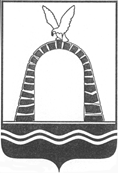 АДМИНИСТРАЦИЯ ГОРОДА БАТАЙСКАПОСТАНОВЛЕНИЕот 12.09.2023 № 2505г. БатайскОб утверждении порядков проведения оценки регулирующего воздействия  проектов  нормативных правовых актов Администрации города Батайска и  экспертизы нормативных правовых актов Администрации города БатайскаВ соответствии со ст. 46 Федерального закона от 06.10.2003 № 131-ФЗ «Об общих принципах организации местного самоуправления в Российской Федерации», ст. 24.1 Областного закона Ростовской области от 28.12.2005        № 436-ЗС «О местном самоуправлении в Ростовской области»,  с решением Батайской городской Думы от 26.06.2018 № 271 «Об оценке регулирующего воздействия проектов муниципальных нормативных правовых актов и экспертизе муниципальных нормативных правовых актов муниципального образования «Город Батайск», постановлением Правительства Ростовской области от 27.03.2023 № 223 «Об утверждении порядков проведения оценки регулирующего воздействия  проектов  нормативных правовых актов Ростовской области, экспертизы нормативных правовых актов Ростовской области и оценки применения обязательных требований, в том числе оценки фактического воздействия нормативных правовых актов Ростовской области, Администрация города Батайска постановляет:1. Утвердить Порядок проведения оценки регулирующего воздействия проектов нормативных правовых актов Администрации города Батайска согласно приложению № 1.2. Утвердить Порядок проведения экспертизы нормативных правовых актов Администрации города Батайска согласно приложению № 2.   3. Признать утратившим силу постановление Администрации города Батайска от 28.01.2022 № 135 «Об утверждении порядков проведения оценки регулирующего воздействия проектов нормативных правовых актов муниципального образования «Город Батайск» и экспертизы нормативных правовых актов муниципального образования «Город Батайск», затрагивающих вопросы осуществления предпринимательской и инвестиционной деятельности».4. Настоящее постановление подлежит включению в регистр муниципальных нормативных правовых актов Ростовской области.5. Настоящее постановление вступает в силу со дня его официального опубликования.6. Контроль за  исполнением   настоящего  постановления  возложить  на заместителя главы Администрации города Батайска по экономике      Богатищеву Н.С.Глава Администрациигорода Батайска								          Р.П. ВолошинПостановление вносит отдел экономики,инвестиционной политики и стратегического развития Администрации города БатайскаПриложение № 1к постановлениюАдминистрациигорода Батайскаот12.09.2023 № 2505Порядок проведения оценки регулирующего воздействия проектов нормативных правовых актов Администрации города Батайска1. Общие положения1.1. Настоящий Порядок определяет механизм проведения оценки регулирующего воздействия проектов нормативных правовых актов Администрации города Батайска (далее соответственно – оценка регулирующего воздействия, проект нормативного правового акта).1.2. Для целей настоящего Порядка используются следующие термины: - уполномоченный орган – отдел экономики, инвестиционной политики и стратегического развития Администрации города Батайска, ответственный за внедрение и развитие процедур оценки регулирующего воздействия, выполняющий функции нормативно-правового, информационного и методического обеспечения оценки регулирующего воздействия, осуществляющий подготовку заключений об оценке регулирующего воздействия;- разработчик – Администрация города Батайска, отраслевые (функциональные) органы Администрации города Батайска, внесшие проект нормативного правового акта;- участники публичных консультаций – физические и юридические лица, заинтересованные структурные подразделения, отраслевые (функциональные) органы Администрации города Батайска,  общественные объединения в сфере предпринимательской и иной экономической деятельности, а также научно-экспертные организации;- публичные консультации – открытое обсуждение с заинтересованными лицами проекта нормативного правового акта, организуемое разработчиком и (или) уполномоченным органом в ходе проведения процедуры оценки регулирующего воздействия и подготовки заключения об оценке регулирующего воздействия;- размещение уведомления о разработке предлагаемого правового регулирования – этап процедуры оценки регулирующего воздействия, в ходе которого разработчик организует обсуждение идеи (концепции) предлагаемого им правового регулирования с заинтересованными лицами;- сводный отчет о результатах проведения оценки регулирующего воздействия проекта нормативного правового акта (далее – сводный 
отчет) – документ, содержащий выводы по итогам проведения разработчиком исследования о возможных вариантах решения выявленной в соответствующей сфере общественных отношений проблемы, а также результаты расчетов издержек и выгод применения указанных вариантов решения;- заключение об оценке регулирующего воздействия – документ, завершающий процедуру оценки регулирующего воздействия, подготавливаемый уполномоченным органом и содержащий выводы о наличии либо отсутствии положений, устанавливающих новые или изменяющих  ранее предусмотренные нормативными правовыми актами Администрации города Батайска обязательные требования, связанные с осуществлением предпринимательской и иной экономической деятельности, устанавливающих новые или изменяющих ранее предусмотренные обязанности и  запреты для субъектов предпринимательской и инвестиционной деятельности, устанавливающих или изменяющих ответственность за нарушение нормативных правовых актов Администрации города Батайска, затрагивающих вопросы осуществления предпринимательской и иной экономической деятельности, приводящих к возникновению необоснованных расходов физических и юридических лиц в сфере предпринимательской и иной экономической деятельности, а также бюджета города Батайска, о наличии либо отсутствии достаточного обоснования решения проблемы предложенным способом правового регулирования.1.3. Оценка регулирующего воздействия проводится в целях выявления положений, вводящих избыточные обязанности, запреты и ограничения для субъектов предпринимательской и иной экономической деятельности или способствующих их введению, а также положений, способствующих возникновению необоснованных расходов субъектов предпринимательской и иной экономической деятельности и бюджета города Батайска.1.4. Оценке регулирующего воздействия подлежат проекты нормативных правовых актов:- устанавливающих новые или изменяющих ранее предусмотренные нормативными правовыми актами Администрации города Батайска обязанности и запреты для субъектов предпринимательской и инвестиционной деятельности;- устанавливающих или изменяющих ответственность за нарушение нормативных правовых актов Администрации города Батайска, затрагивающих вопросы осуществления предпринимательской и иной экономической деятельности.1.5. Оценка регулирующего воздействия не проводится в отношении:- проектов решений Батайской городской Думы, устанавливающих, изменяющих, приостанавливающих, отменяющих местные налоги и сборы;- проектов решений Батайской городской Думы, регулирующих бюджетные правоотношения;- проектов нормативных правовых актов, устанавливающих, изменяющих, отменяющих подлежащие муниципальному регулированию цены (тарифы) на продукцию (товары, услуги), торговые надбавки (наценки) к таким ценам (тарифам) в соответствии с федеральными законами, определяющими порядок ценообразования в области регулируемых цен (тарифов) на продукцию (товары, услуги), торговых надбавок (наценок) к таким ценам (тарифам);- проектов нормативных правовых актов, подлежащих принятию при угрозе возникновения и (или) возникновении отдельных чрезвычайных ситуаций, введении режима повышенной готовности, чрезвычайной ситуации или разрабатываемых в целях реализации мер, принимаемых в рамках особых режимов, вводимых в целях реализации положений Федерального конституционного закона от 30.01.2002 № 1-ФКЗ «О военном положении», на всей территории Российской Федерации либо на ее части;- проектов нормативных правовых актов, содержащих сведения, составляющие государственную или иную охраняемую законом тайну.1.6. Оценка регулирующего воздействия проводится разработчиком после принятия им решения о подготовке проекта нормативного правового акта.1.7. Оценка регулирующего воздействия в общем порядке состоит из следующих этапов:1.7.1. Размещение уведомления о разработке проекта нормативного правового акта.1.7.2. Разработка нормативного правового акта, составление сводного отчета. 1.7.3. Подготовка заключения об оценке регулирующего воздействия.1.8. В случае если уполномоченным органом сделан вывод о том, что разработчиком при подготовке проекта нормативного правового акта соблюден порядок проведения оценки регулирующего воздействия, уполномоченный орган в течение 5 рабочих дней подготавливает заключение об оценке регулирующего воздействия.Заключение об оценке регулирующего воздействия подлежит размещению уполномоченным органом на официальном сайте 
Администрации города Батайска (http://батайск-официальный.рф)в информационно-телекоммуникационной сети «Интернет» (далее – официальный сайт Администрации города Батайска) не позднее 3 рабочих дней со дня его подготовки. 2. Размещение уведомления о разработке проекта нормативного правового акта2.1. В целях проведения анализа альтернативных вариантов решения проблемы, выявленной в соответствующей сфере общественных отношений, существование которой затрагивает права и законные интересы участников общественных отношений (далее – проблема), разработчик проводит публичные консультации с заинтересованными лицами в целях уточнения содержания данной проблемы, определения возможных вариантов ее решения, уточнения круга лиц, на которых будет распространено действие предлагаемого нормативного правового регулирования, и возможности возникновения у данных лиц необоснованных издержек в связи с его введением, а также в целях получения предложений о других возможных вариантах решения указанной проблемы.2.2. Разработчик размещает уведомление о разработке проекта нормативного правового акта (далее – уведомление) в разделе «Оценка регулирующего воздействия» на официальном сайте Администрации города Батайска в информационно-телекоммуникационной сети «Интернет», по форме, согласно приложению № 1 к настоящему Порядку.2.3. Уведомление содержит:- вид, наименование и планируемый срок вступления в силу проекта нормативного правового акта;- сведения о разработчике;- описание проблемы, на решение которой направлен предлагаемый способ правового регулирования, и общая характеристика соответствующих общественных отношений;- краткое изложение цели правового регулирования; -  круг лиц, на которых будет распространено действие правового регулирования;-  альтернативные способы решения выявленной проблемы;- срок, в течение которого разработчиком принимаются предложения в связи с размещением уведомления, который должен быть не менее 5 рабочих дней со дня размещения уведомления на официальном сайте Администрации города Батайска, и способ представления предложений;- почтовый адрес и адрес электронной почты для направления предложений;- иную информацию, относящуюся к сведениям о подготовке проекта нормативного правового акта.2.4. Разработчик посредством системы электронного документооборота и делопроизводства «Дело» (далее – система «Дело») или почтовой рассылки 
в срок не позднее рабочего дня, следующего за днем размещения уведомления, извещает о размещении уведомления с указанием сведений о месте такого размещения (полный электронный адрес):- уполномоченный орган и иные заинтересованные отраслевые (функциональные) органы Администрации города Батайска;- членов Совета по малому и среднему предпринимательству при Администрации города Батайска;- общественного представителя при Уполномоченном по защите прав предпринимателей в Ростовской области на территории города Батайска;- субъекты предпринимательской и иной экономической деятельности в сфере общественных отношений, предлагаемой к регулированию проектом правового акта.2.5. Разработчик обязан рассмотреть предложения, поступившие  в установленный срок в связи с размещением уведомления, и в срок 
не позднее 5 рабочих дней со дня окончания срока, указанного в абзаце восьмом пункта 2.3 настоящего раздела, составить сводку предложений по форме, утвержденной уполномоченным органом,  приложение № 2 к настоящему Порядку (далее – сводка предложений).2.6. Сводка предложений подписывается руководителем (заместителем руководителя) разработчика и размещается на официальном сайте Администрации города Батайска не позднее следующего рабочего дня со дня ее составления на срок не менее 3 рабочих дней. 2.7. По результатам рассмотрения предложений, поступивших в связи с размещением уведомления, разработчик в течение 3 рабочих дней со дня размещения сводки предложений принимает мотивированное решение о разработке проекта нормативного правового акта либо об отказе от разработки проекта нормативного правового акта, если его разработка планировалась по инициативе разработчика.2.8. В случае принятия решения об отказе от разработки проекта нормативного правового акта разработчик в срок не более 3 рабочих дней с даты принятия такого решения размещает на официальном сайте Администрации города Батайска соответствующую информацию и извещает о принятом решении лиц, указанных в пункте 2.4 настоящего раздела, которые ранее извещались о размещении уведомления.3. Разработка проекта нормативногоправового акта, составление сводного отчета об оценкерегулирующего воздействия и проведение публичных консультаций3.1. В случае принятия решения о разработке проекта нормативного правового акта разработчик выбирает наилучший из имеющихся вариантов правового регулирования и подготавливает текст проекта нормативного правового акта и сводный отчет об оценке регулирующего воздействия 
(далее – сводный отчет).3.2. Выбор наилучшего варианта правового регулирования осуществляется с учетом следующих критериев:- достижение положительного результата от введения предлагаемого варианта правового регулирования;- обоснованность предполагаемых затрат субъектов предпринимательской и иной экономической деятельности, а также местного бюджета.3.3. В целях организации публичных консультаций разработчик размещает на официальном сайте Администрации города Батайска проект нормативного правового акта и сводный отчет.3.4. Сводный отчет подписывается руководителем разработчика или его заместителем и должен содержать:- наименование проекта нормативного правового акта;- информацию о разработчике, в том числе его контактные данные;- сведения о подготовке уведомления;- описание проблемы, для решения которой разработан проект нормативного правового акта, и ее негативных последствий;- перечень возможных способов решения проблемы, в том числе без введения нового правового регулирования;- описание содержания правового регулирования, предлагаемого разработчиком;- обоснование выбора способа решения проблемы в сопоставлении с иными возможными способами ее решения;- цели предлагаемого правового регулирования, индикаторы достижения каждой цели (актуальные и прогнозируемые значения), описание способа расчета (оценки) значений индикаторов достижения целей предлагаемого правового регулирования;- обоснование необходимости представления субъектам предпринимательской и иной экономической деятельности документов, предусмотренных проектом нормативного правового акта;- основные группы субъектов предпринимательской и иной экономической деятельности, затрагиваемых предлагаемым правовым регулированием, перечень обязанностей указанных субъектов, устанавливаемых или изменяемых предлагаемым правовым регулированием, и оценку расходов на их выполнение;- перечень полномочий органов местного самоуправления, устанавливаемых, изменяемых или отменяемых предлагаемым правовым регулированием, и оценку расходов местного бюджета на их реализацию;- анализ воздействия предлагаемого правового регулирования на состояние конкуренции в городе Батайске в регулируемой сфере деятельности.3.5. Проведение публичных консультаций начинается одновременно с размещением разработчиком проекта нормативного правового акта и сводного отчета на официальном сайте Администрации города Батайска. Разработчик посредством системы «Дело» или почтовой рассылки в срок не позднее рабочего дня, следующего за днем размещения проекта нормативного правового акта и сводного отчета, извещает о начале публичных консультаций лиц, указанных в пункте 2.4 раздела 2 настоящего Порядка. 3.6. В извещении о начале публичных консультаций указываются:- сведения о месте размещения проекта нормативного правового акта и сводного отчета (полный электронный адрес);- срок проведения публичных консультаций, в течение которого разработчиком принимаются предложения, и наиболее удобный способ их представления.3.7. Срок проведения публичных консультаций устанавливается разработчиком с учетом степени регулирующего воздействия положений, содержащихся в проекте нормативного правового акта: 25 рабочих дней – для проектов нормативных правовых актов с высокой степенью регулирующего воздействия;15 рабочих дней – для проектов нормативных правовых актов со средней степенью регулирующего воздействия;10 рабочих дней – для проектов нормативных правовых актов с низкой степенью регулирующего воздействия.3.8. К высокой степени регулирующего воздействия относятся проекты нормативных правовых актов, которые устанавливают:- новые обязательные требования для субъектов предпринимательской и иной экономической деятельности;- новые обязанности и запреты для субъектов предпринимательской и инвестиционной деятельности;- ответственность за нарушение нормативных правовых актов города Батайска затрагивающих вопросы осуществления предпринимательской и иной экономической деятельности.3.9. К средней степени регулирующего воздействия относятся проекты нормативных правовых актов, которые изменяют:- ранее предусмотренные нормативными правовыми актами города Батайска обязательные требования для субъектов предпринимательской и иной экономической деятельности;- ранее предусмотренные нормативными правовыми актами города Батайска обязанности и запреты для субъектов предпринимательской и инвестиционной деятельности;- ответственность за нарушение нормативных правовых актов Администрации города Батайска, затрагивающих вопросы осуществления предпринимательской и иной экономической деятельности.3.10. К низкой степени регулирующего воздействия относятся проекты нормативных правовых актов, которые:- утверждают административные регламенты предоставления государственных (муниципальных) услуг, затрагивающих вопросы осуществления предпринимательской, инвестиционной и иной экономической деятельности, и устанавливают новые или изменяют действующие обязанности субъектов предпринимательской и иной экономической деятельности;- разработаны в целях приведения нормативных правовых актов города Батайска в соответствие с требованиями законодательства Российской Федерации;- содержат иные положения, не предусмотренные подпунктами 3.8, 3.9 настоящего раздела.3.11. Дополнительно могут использоваться такие формы публичных консультаций, как:- рассылка проекта нормативного правового акта и сводного отчета в электронном виде и (или) на бумажном носителе в адрес заинтересованных лиц;- открытые заседания коллегиальных органов, действующих при Администрации города Батайска;- опросы заинтересованных лиц, в том числе проводимые на официальном сайте разработчика и иных площадках в информационно-телекоммуникационной сети «Интернет»;- заседания экспертных групп;- совещания «круглые столы» с заинтересованными лицами;- иные формы публичных консультаций.3.12. В случае получения разработчиком мотивированного требования о продлении срока публичных консультаций от лиц, указанных в пункте 2.4 раздела 2 настоящего Порядка, срок проведения публичных консультаций продлевается на срок не более 10 рабочих дней.Информацию по форме, утвержденной уполномоченным органом, об основаниях и сроке продления публичных консультаций разработчик размещает на официальном сайте Администрации города Батайска не позднее рабочего дня, следующего за днем принятия решения о продлении срока публичных консультаций.3.13. Разработчик в течение 5 дней со дня окончания срока проведения публичных консультаций обязан рассмотреть предложения, поступившие в срок, указанный в абзаце третьем пункта 3.6 настоящего раздела, в связи с проведением публичных консультаций проекта нормативного правового акта и сводного отчета, и составить сводку предложений с указанием сведений об их учете или причинах отклонения, которая подписывается руководителем разработчика или его заместителем. Сводка предложений оформляется в виде приложения к сводному отчету.3.14. По результатам публичных консультаций разработчик дополняет сводный отчет следующими сведениями:- о сроках проведения публичных консультаций проекта нормативного правового акта;- о лицах, представивших предложения;- о результатах рассмотрения представленных предложений.3.15. По результатам рассмотрения предложений, поступивших в связи с проведением публичных консультаций, разработчик в течение 5 рабочих дней со дня окончания проведения публичных консультаций принимает одно из следующих решений:- о направлении проекта нормативного правового акта в уполномоченный орган для подготовки заключения об оценке регулирующего воздействия;- об отказе от разработки проекта нормативного правового акта, разработка которого планировалась по инициативе разработчика;- о направлении проекта нормативного правового акта на доработку.3.16. В случае принятия решения об отказе от разработки проекта нормативного правового акта разработчик в срок не более 3 рабочих дней со дня принятия такого решения размещает на официальном сайте Администрации города Батайска соответствующую информацию и извещает о принятом решении лиц, указанных в пункте 2.4 раздела 2 настоящего Порядка, которые ранее извещались о проведении публичных консультаций.3.17. В случае принятия решения о направлении проекта нормативного правового акта на доработку разработчик вносит изменения в проект нормативного правового акта и сводный отчет и осуществляет последующее их размещение в рамках новой версии существующего проекта на официальном сайте Администрации города Батайска в порядке, установленном настоящим разделом.4. Подготовка заключенияоб оценке регулирующего воздействия4.1. В срок не позднее следующего рабочего дня с даты принятия решения по результатам проведения публичных консультаций о направлении проекта нормативного правового акта в уполномоченный орган для подготовки заключения об оценке регулирующего воздействия разработчик направляет в уполномоченный орган следующие документы:- проект нормативного правового акта;- доработанный сводный отчет.4.2. Уполномоченный орган осуществляет проверку соблюдения разработчиком требований, установленных настоящим Порядком, к проведению оценки регулирующего воздействия, подготовку заключения об оценке регулирующего воздействия (далее – заключение) в течение 10 рабочих дней с даты поступления проекта нормативного правового акта в уполномоченный орган.4.3. В заключении об оценке регулирующего воздействия описывается предлагаемый разработчиком вариант правового регулирования, содержащийся в сводном отчете, делаются выводы о наличии либо отсутствии в проекте нормативного правового акта положений, вводящих избыточные обязанности, запреты и ограничения для субъектов предпринимательской и иной экономической деятельности или способствующих их введению, а также положений, способствующих возникновению необоснованных расходов субъектов предпринимательской и иной экономической деятельности и бюджета города Батайска, о наличии либо отсутствии достаточного обоснования решения проблемы предложенным способом регулирования, а также отражается оценка уполномоченного органа достижения заявленных целей предлагаемого правового регулирования.В заключении об оценке регулирующего воздействия отражаются сведения о соблюдении разработчиком процедур, предусмотренных настоящим Порядком.При подготовке заключения уполномоченный орган вправе проводить дополнительные публичные консультации по проекту нормативного правового акта в случае отсутствия достаточного обоснования решения проблемы предложенным способом правового регулирования, в том числе в случае отсутствия предложений в рамках публичных консультаций, проведенных разработчиком.4.4. В случае, если в заключении сделан вывод о том, что разработчиком при подготовке проекта нормативного правового акта не соблюден порядок проведения оценки регулирующего воздействия:4.4.1. Уполномоченный орган в срок, указанный в пункте 4.2 настоящего раздела, письменно извещает разработчика о несоблюдении порядка проведения оценки регулирующего воздействия.4.4.2. Разработчик проводит процедуры, предусмотренные разделами 2 и 3 настоящего Порядка (начиная с невыполненной процедуры), в установленные этими процедурами сроки и дорабатывает проект нормативного правового акта по их результатам (в случае необходимости), после чего повторно направляет проект нормативного правового акта и сводный отчет в уполномоченный орган для подготовки заключения.4.5. В случае если в заключении сделан вывод о наличии положений, вводящих избыточные обязанности, запреты и ограничения для субъектов предпринимательской и (или) иной экономической деятельности и (или) способствующих их введению, положений, способствующих возникновению необоснованных расходов субъектов предпринимательской и (или) иной экономической деятельности и (или) бюджета города Батайска, и (или) об отсутствии достаточного обоснования решения проблемы предложенным способом правового регулирования, разработчик вносит в текст проекта нормативного правового акта соответствующие поправки и в срок не позднее 5 рабочих дней со дня поступления заключения представляет его в уполномоченный орган для подготовки заключения повторно. 4.6. При невозможности внесения изменений в проект нормативного правового акта разработчик в течение 5 рабочих дней со дня получения заключения направляет в уполномоченный орган письмо с мотивированным обоснованием невозможности внесения изменений в проект нормативного правового акта. 4.7. Уполномоченный орган в течение 5 рабочих дней со дня получения письма, указанного в пункте 4.6 настоящего раздела, подготавливает заключение с информацией о разногласиях к проекту нормативного правового акта и направляет его разработчику. 4.8. Разрешение разногласий, возникающих по результатам проведения оценки регулирующего воздействия, в случае несогласия разработчика с итоговым заключением уполномоченного органа, осуществляется на заседаниях областной межведомственной комиссии по снижению административных барьеров с участием разработчика и заинтересованных лиц, где принимается окончательное решение по результатам проведения оценки регулирующего воздействия.4.9. В случае отсутствия замечаний к проекту нормативного правового акта уполномоченный орган направляет разработчику положительное заключение.4.10. Заключение подлежит размещению на официальном сайте разработчика в срок не позднее 3 рабочих дней со дня его подготовки.Начальник общего отделаАдминистрации города Батайска					   В.С. МирошниковаПриложение № 2к постановлениюАдминистрациигорода Батайскаот12.09.2023 № 2505Порядокпроведения экспертизы нормативных правовых актов Администрации города Батайска1. Общие положения1.1. Настоящим Порядком определяется механизм проведения отделом экономики, инвестиционной политики и стратегического развития  Администрации  города Батайска (далее – отдел экономики, инвестиционной политики и стратегического развития) экспертизы нормативных правовых актов Администрации города Батайска в целях выявления в них положений, необоснованно затрудняющих осуществление предпринимательской, инвестиционной и иной экономической деятельности (далее также – экспертиза), и взаимодействия с отраслевыми (функциональными) органами Администрации города Батайска, разработавшими нормативные правовые акты, а также с представителями предпринимательского сообщества и иными заинтересованными лицами. 1.2. Экспертизе подлежат нормативные правовые акты, регулирующие отношения, участниками которых являются или могут являться субъекты предпринимательской, инвестиционной и иной экономической деятельности.1.3. При проведении экспертизы отдел экономики, инвестиционной политики и стратегического развития взаимодействует со структурными подразделениями, отраслевыми (функциональными) органами Администрации города Батайска, разработавшими нормативные правовые акты, а также с представителями предпринимательского сообщества и иными заинтересованными лицами.1.4. Экспертиза осуществляется в соответствии с планом проведения экспертизы нормативных правовых актов Администрации города Батайска (далее – план), утвержденным заместителем главы Администрации города Батайска по экономике.1.5. План ежегодно формируется отделом экономики, инвестиционной политики и стратегического развития не позднее 1 апреля и размещается на официальном сайте Администрации города Батайска (http://батайск-официальный.рф) в информационно-телекоммуникационной сети «Интернет» (далее – официальный сайт Администрации города Батайска).1.6. В целях формирования плана отраслевые (функциональные) органы Администрации города Батайска, структурные подразделения Администрации города Батайска, общественный представитель в городе Батайске Уполномоченного по защите прав предпринимателей в Ростовской области, Совет по малому и среднему предпринимательству при Администрации города Батайска, Совет по инвестициям при главе Администрации города Батайска, научно-исследовательские, общественные и иные организации, субъекты предпринимательской, инвестиционной и иной экономической и деятельности, их ассоциации и союзы, а также иные заинтересованные лица (далее – инициаторы проведения экспертизы) ежегодно, не позднее 1 марта, представляют в отдел экономики, инвестиционной политики и стратегического развития предложения о включении нормативного правового акта в план проведения экспертизы нормативных правовых актов Администрации города Батайска по форме согласно приложению к настоящему Порядку.1.7. Дата начала и окончания проведения экспертизы для каждого нормативного правового акта, в том числе срок проведения публичных консультаций, указываются в плане, при этом срок проведения экспертизы не должен превышать двух месяцев. Срок проведения экспертизы при необходимости может быть продлен на основании правового акта Администрации города Батайска, но не более чем на один месяц.1.8. В ходе экспертизы отделом экономики, инвестиционной политики и стратегического развития проводятся публичные консультации, анализ нормативного правового акта на предмет наличия положений, необоснованно затрудняющих ведение предпринимательской, инвестиционной и иной экономической деятельности, и составляется заключение по результатам экспертизы нормативного правового акта города Батайска (далее – заключение по результатам экспертизы).2. Экспертиза нормативных правовых актов2.1. Экспертиза нормативных правовых актов включает в себя:- размещение уведомления об экспертизе и публичные консультации по нормативному правовому акту,- анализ нормативного правового акта на предмет наличия в нем положений, необоснованно затрудняющих осуществление предпринимательской, инвестиционной и иной экономической деятельности (далее – анализ нормативного правового акта);- подготовку заключения по результатам экспертизы.2.2. Уведомление  об экспертизе с указанием срока проведения публичных консультаций размещается на официальном сайте Администрации города Батайска, согласно приложению № 1 к настоящему Порядку.Срок проведения публичных консультаций по нормативному правовому акту составляет не менее 30 рабочих дней.2.3. Отдел экономики, инвестиционной политики и стратегического развития запрашивает у разработчиков нормативных правовых актов материалы, необходимые для проведения экспертизы, которые представляются в течение 5 рабочих дней с даты получения указанного запроса. В случае если разработчиком нормативного правового акта в срок не позднее 5 рабочих дней с даты получения запроса, указанного в абзаце первом настоящего пункта, не представлены материалы, необходимые для проведения экспертизы, сведения об этом указываются в заключении по результатам экспертизы.2.4. При проведении анализа нормативного правового акта рассмотрению подлежат замечания, предложения, рекомендации, сведения (расчеты, обоснования), информационно-аналитические материалы, поступившие в ходе публичных консультаций, анализируются положения нормативного правового акта во взаимосвязи со сложившейся практикой их применения, учитывается их соответствие принципам правового регулирования, установленным законодательством Российской Федерации, определяется характер и степень воздействия положений нормативного правового акта на регулируемые отношения в сфере предпринимательской, инвестиционной и иной экономической деятельности, устанавливается наличие затруднений в ее осуществлении, вызванных применением положений нормативного правового акта, а также их обоснованность и целесообразность для целей правового регулирования соответствующих отношений.2.5. В ходе экспертизы изучаются следующие вопросы:2.5.1. Наличие в нормативном правовом акте избыточных требований по подготовке и (или) представлению документов, сведений, информации. 2.5.2. Отсутствие, неточность или избыточность полномочий лиц, наделенных правом проведения проверок, участия в комиссиях, выдачи или осуществления согласований, определения условий и выполнения иных установленных законодательством обязательных процедур.2.5.3. Отсутствие необходимых организационных или технических условий, приводящее к невозможности реализации органами местного  самоуправления установленных функций в отношении субъектов предпринимательской, инвестиционной и иной экономической деятельности.2.5.4. Недостаточный уровень развития технологий, инфраструктуры, рынков товаров и услуг в городе Батайске при отсутствии адекватного переходного периода введения в действие соответствующих правовых норм.2.6. В течение 5 рабочих дней со дня окончания публичных консультаций отдел экономики, инвестиционной политики и стратегического развития составляет проект заключения по результатам экспертизы, согласно приложению № 2 к настоящему Порядку, в котором указываются сведения:- о нормативном правовом акте;- о разработчике нормативного правого акта;- о выявленных положениях нормативного правового акта, необоснованно затрудняющих осуществление предпринимательской, инвестиционной и иной экономической деятельности, или об отсутствии таких положений, а также обоснование сделанных выводов;- о проведенных публичных консультациях, позиции отраслевых (функциональных) органов Администрации города Батайска, представителей предпринимательского сообщества и иных заинтересованных лиц, участвовавших в экспертизе.2.7. В течение 3 рабочих дней после подписания заключения по результатам экспертизы отдел экономики, инвестиционной политики и стратегического развития размещает его на официальном сайте Администрации города Батайска и направляет разработчику нормативного правового акта.2.8. Разработчик нормативного правового акта вправе в течение 5 рабочих дней со дня получения заключения по результатам экспертизы представить в отдел экономики, инвестиционной политики и стратегического развития в письменном виде свои возражения на заключение по результатам экспертизы, которые подлежат рассмотрению в течение 10 рабочих дней со дня их получения.2.9. В случае несогласия отдела экономики, инвестиционной политики и стратегического развития с возражениями разработчика нормативного правового акта  отдел экономики, инвестиционной политики и стратегического развития подготавливает информацию о разногласиях к положениям нормативного правового акта и направляет ее разработчику нормативного правового акта.Разработчик в течение 5 рабочих дней со дня получения информации о разногласиях, указанной в абзаце первом настоящего пункта, направляет в отдел экономики, инвестиционной политики и стратегического развития итоговый ответ по результатам ее рассмотрения (далее – итоговый ответ).2.10. Разрешение разногласий, возникающих по результатам проведения экспертизы, в случае несогласия отдела экономики, инвестиционной политики и стратегического развития с представленным итоговым ответом разработчика нормативного правового акта, осуществляется на заседаниях межведомственной комиссии по устранению административных барьеров при Администрации города Батайска с участием разработчика и заинтересованных лиц, где принимается окончательное решение по результатам проведения экспертизы нормативных правовых актов.2.11. Разработчик нормативного правового акта не позднее 3 месяцев со дня получения решения межведомственной комиссии по устранению административных барьеров при Администрации города Батайска, при наличии в нем поручения об отмене или изменении нормативных правовых актов, направляет в отдел экономики, инвестиционной политики и стратегического развития информацию о результатах исполнения решения межведомственной комиссии по устранению административных барьеров при Администрации города Батайска.Приложение № 1к Порядку проведения оценки регулирующего воздействия проектов нормативных правовых актов Администрации города БатайскаУведомлениео разработке проекта нормативного правового актаНастоящим _______________________________________________(наименование разработчика)извещает о начале разработки нормативного правового акта и сборе предложений заинтересованных лиц.Предложения принимаются по адресу: ________________________________________________________________________________________,(индекс, полный адрес, номер кабинета)а также по адресу электронной почты:____________________________Сроки приёма предложений: с «___» _________ г. по «___» _______ г.Место размещения уведомления о подготовке проекта акта в сети Интернет: _______________________________________________________(полный электронный адрес)Контактное лицо от разработчика проекта нормативного правового акта:    _______________________________________________________________Вид нормативного правового акта:_________________________________Наименование нормативного правового акта:________________________Описание проблемы, на решение которой направлен предлагаемый способ правового регулирования, и общая характеристика соответствующих общественных отношений:_____________________________________________Краткое изложение цели  правового регулирования, а также сведения о необходимости или отсутствии необходимости установления переходного периода:___________________________________________________________Круг лиц, на которых будет распространено действие правового регулирования:____________________________________________________ Альтернативные способы решения выявленной проблемы:________________________________________________________________________Планируемый срок вступления в силу проекта нормативного правового  акта:_____________________________________________________________Иная информация по решению Разработчика, относящаяся к сведениям о подготовке проекта нормативного правового акта: ________________________Приложение № 2к Порядку проведения оценки регулирующего воздействия проектов нормативных правовых актов Администрации города БатайскаСводный отчетоб оценке регулирующего воздействияи проведения публичных консультацийпроекта нормативного правового актаСроки проведения публичных консультаций проекта нормативного правового акта: ____________________________________________________________начало:    дд.мм.гг.окончание: дд.мм.гг.1.Разработчик акта:____________________________________________________2. Вид и наименование проекта нормативного правового акта:_______________3.Сведения о подготовке уведомления:_________________________________4. Описание проблемы, для решения которой разработан проект нормативного правового акта, и ее негативных последствий: ____________________________5. Перечень возможных способов решения проблемы, в том числе без введения нового правового регулирования:______________________________________6. Описание содержания правового регулирования, предлагаемого разработчиком:____________________________________________________7. Обоснование выбора способа решения проблемы в сопоставлении с иными возможными способами ее решения: __________________________________8. Цели предлагаемого правового регулирования, индикаторы достижения каждой цели (актуальные и прогнозируемые значения), описание способа расчета (оценки) значений индикаторов достижения целей предлагаемого правового регулирования:_____________________________________________9. Обоснование необходимости представления субъектам предпринимательской и иной экономической деятельности документов, предусмотренных проектов нормативного правового акта:________________________________________10. Основные группы субъектов предпринимательской и иной экономической деятельности, затрагиваемых предлагаемым правовым регулированием, перечень обязанностей указанных субъектов, устанавливаемых или изменяемых предлагаемым правовым регулированием, и оценку расходов на их выполнение:______________________________________________________11. Перечень полномочий органов местного самоуправления, устанавливаемых, изменяемых или отменяемых предлагаемым правовым регулированием, и оценку расходов местного бюджета на их реализацию:____________________12. Анализ воздействия предлагаемого правового регулирования на состояние конкуренции в городе Батайске в регулируемой сфере деятельности:__________________________________________________________________________13. Сведения о лицах, представивших предложения:________________________14. Сведения о количестве замечаний и предложений, полученных в ходе публичных консультаций по проекту нормативного правового акта,  результаты их рассмотрения:__________________________________________________15. Иные сведения о проведении публичного обсуждения проекта акта: ________________________________________________________________________16. Контактная информация исполнителя:Ф.И.О.: _______________________________________Должность: ____________________________________Адрес электронной почты: ________________________Руководитель разработчика(заместитель руководителя)_________________________         ______________          ______________                    (Ф.И.О.)                                                    (дата)                                  (подпись)Приложение № 3к Порядку проведения оценки регулирующего воздействия проектов нормативных правовых актов Администрации города БатайскаСводка предложенийпо результатам публичных консультаций проекта нормативного правового акта, затрагивающего вопросы осуществления предпринимательской и инвестиционной деятельностиВ соответствии с Порядком проведения оценки регулирующего воздействия проектов нормативных правовых актов Администрации города Батайска, утвержденным постановлением ______________________________                                                                (номер, дата, наименование постановления)в период с «____» ___________ 20____г. по  «____» _____________20____г. проведены обсуждения по___________________________________________________________________________________________________________(наименование проекта нормативного правового акта)Руководитель разработчика(заместитель руководителя)______________________     ____________                _____________________                 (Ф.И. О.)                                   (дата)                                               (подпись)Приложение № 4к Порядку проведения оценки регулирующего воздействия проектов нормативных правовых актов Администрации города БатайскаПримерный перечень вопросовдля участников публичных консультацийпо обсуждению проекта правового акта и сводного отчетаНаименование участника публичных консультаций:__________________________________________________________________Сфера деятельности:__________________________________________________________________Ф.И.О. контактного лица:__________________________________________________________________Номер контактного телефона:__________________________________________________________________Адрес электронной почты:__________________________________________________________________1. Актуальна ли проблема, на решение которой направлено предлагаемое правовое регулирование:_____________________________________________________________2. Насколько вариант, предлагаемого правового регулирования соотносится с проблемой, на решение которой оно направлено:_____________________________________________________________3. Достигнет ли, на Ваш взгляд, предлагаемое правовое регулирование тех целей, на которые оно направлено:_____________________________________________________________4. Является ли выбранный вариант решения проблемы оптимальным (в том числе с точки зрения выгод и издержек для субъектов предпринимательской и инвестиционной деятельности?):_____________________________________________________________5. Существуют ли иные варианты достижения заявленных целей правового регулирования? Если да, выделите те из них, которые, по Вашему мнению, были менее затратные и/или более эффективны:_____________________________________________________________6. Существуют ли в предлагаемом правовом регулировании положения, которые необоснованно затрудняют ведение предпринимательской и инвестиционной деятельности:_____________________________________________________________7. Содержит ли проект нормативного правового акта нормы, противоречащие действующему законодательству? Если да, укажите их.____________________________________________________________8. Требуется ли переходный период для вступления в силу предлагаемого правового регулирования? Если да, укажите его продолжительность, либо какие ограничения по срокам введения нового правового регулирования необходимо учесть:_____________________________________________________________9. При наличие дополнительных предложений опишите их в произвольной форме и/или приложите к Вашему письму соответствующие материалы.Приложение № 5к Порядку проведения оценки регулирующего воздействия проектов нормативных правовых актов Администрации города БатайскаИнформацияоб основаниях и сроке продления публичных консультаций 1. Наименование нормативного правового акта:___________________________________________________________________________________________2. Основания продления публичных консультаций: __________________________________________________________________3. Срок продления публичных консультаций:_____________________________________________________________________________________________4. Сведения о лицах, представивших предложения: ____________________________________________________________________5. Сведения о результатах рассмотрения представленных предложений:__________________________________________________________________Приложение № 6к Порядку проведения оценки регулирующего воздействия проектов нормативных правовых актов Администрации города БатайскаЗаключениеоб оценке регулирующего воздействия ________________________________________________________________ (вид и наименование проекта нормативного правового акта)1. Проблема, на решение которой направлено регулирование.  Цель разработки проекта акта_____________________________________________   2. Наличие либо отсутствие положений, устанавливающих новые, изменяющих или отменяющих ранее предусмотренные нормативными правовыми актами обязательные требования, обязанности и запреты для субъектов  предпринимательской и инвестиционной деятельности______________________________________________________3. Наличие положений, приводящих к возникновению необоснованных расходов физических и юридических лиц в сфере предпринимательской и иной экономической деятельности, а также бюджета города Батайска:____________________________________________________________4. Наличие либо отсутствие достаточного обоснования решения проблемы предложенным способом правового регулирования________________________________________________________ 5. Замечания и предложения по проекту нормативного правового акта_____________________________________________________________6. Сведения о публичных консультациях по проекту нормативного правового акта_____________________________________________________ 7. Выводы о соблюдении разработчиком порядка проведения оценки регулирующего воздействия__________________________________________8. Анализ воздействия проекта нормативного правового акта на состояние конкуренции в соответствующей сфере общественных отношений. Выводы о наличии либо отсутствии положений, ограничивающих конкуренцию________Руководитель уполномоченного органа(заместитель руководителя)                     ____________________        ___________________            __________________         (Ф.И.О.)                                   (дата)                                      (подпись)Приложение № 1к Порядку проведения экспертизы нормативных правовых актов Администрации города БатайскаУведомлениео проведении экспертизы нормативного правового актаНастоящим Администрация города Батайска извещает о начале экспертизы нормативного правового акта и сборе предложений заинтересованных лиц.Предложения принимаются по адресу: ___________________________________________________________________________________________,(индекс, полный адрес, номер кабинета)а также по адресу электронной почты:________________________________Сроки проведения публичных консультаций по нормативному правовому акту: с «___» _________ г. по «___» _______ г.Контактное лицо от уполномоченного органа для направления предложений:______________________________________________________Место размещения уведомления о проведении экспертизы нормативного правового акта и текста нормативного правового акта в сети Интернет: __________________________________________________________________(полный электронный адрес)Контактное лицо от разработчика нормативного правового акта: ___________________________________________________________Вид и наименование нормативного правового акта:____________________________________________________________Информация о наличии положений, необоснованно затрудняющих осуществление предпринимательской и инвестиционной деятельности:_________________________________________________________________________Иная информация, относящаяся к сведениям о проведении экспертизы нормативного правового акта:__________________________________________________________________________________________________________Приложение № 3к Порядку проведения экспертизы нормативных правовых актов Администрации города БатайскаЗаключениеоб экспертизе нормативного правового акта1. Нормативный правовой акт____________________________________________________________________________________________________2. Разработчик нормативного правового акта _________________________________________________________________________________________3. О выявленных положениях нормативного правового акта, необоснованно затрудняющих осуществление предпринимательской, инвестиционной и иной экономической деятельности, или об отсутствии таких положений, а также обоснование сделанных выводов_______________________________________________________________________________________4. О проведенных публичных консультациях, позиции отраслевых (функциональных) органов Администрации города Батайска, представителей предпринимательского сообщества и иных заинтересованных лиц, участвовавших в экспертизе_____________________________________Руководитель уполномоченного органа(заместитель руководителя)                     ____________________        ___________________            __________________         (Ф.И.О.)                                              (дата)                                                 (подпись)Приложение № 4к Порядку проведения экспертизы нормативных правовых актов Администрации города БатайскаПредложение о включении нормативного правового актав план проведения экспертизы  нормативных правовых актов 1. Общие сведения: 1.1. Инициатор проведения экспертизы (полное наименование с указанием почтового адреса) _________________________________________.1.2. Наименование нормативного правового акта Администрации города Батайска, его реквизиты (дата и номер) ________________________________.2.Информация о проблеме:2.1. Значимость проблемы и обоснование (качественное описание сути проблемы, негативных последствий для субъектов предпринимательской и иной экономической деятельности):____________________________________ ____________________________________________________________________.2.2. Количественные оценки совокупных издержек, связанных с применением нормативного правового акта или его отдельных положений (указываются оценки совокупных затрат субъектов предпринимательской и иной экономической деятельности в денежной или иной форме (количество или ассортимент продукции, затраты времени, иная информация о проблеме): ____________________________________________________________________.2.3. Иная информация о проблеме (в том числе воздействие на экологию, препятствия для инвестиций, модернизации производства) _________________.3. Информация о возможных участниках анализа нормативного правового акта:3.1. Фамилия, имя, отчество ______________________________________.3.2. Наименование должности, органа или организации _______________.3.3. Сфера деятельности _________________________________________.3.4. Контактная информация, в том числе телефон и адрес электронной почты _____________________________________________________________.Начальник общего отделаАдминистрации города БатайскаВ.С. Мирошникова№ п/пУчастник обсужденияВопрос для обсужденияПредложение участника обсужденияРезультат рассмотрения предложения разработчикомКомментарий разработчика1.n…Общее количество поступивших предложенийОбщее количество учтенных предложенийОбщее количество частично учтенных предложенийОбщее количество неучтенных предложений